			      ACCIDENT / INCIDENT REPORT	         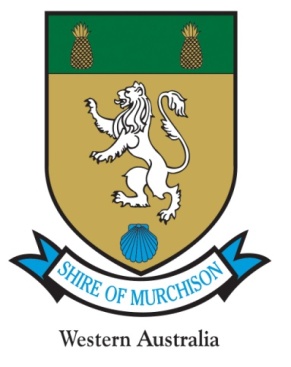 TO BE COMPLETED BY IMMEDIATE SUPERVISOR WITHIN 24 HOURSPlease Complete All SectionsCOMPANY:_______________________________ SITE: ______________________________________SUPERVISOR’S NAME:________________________________	TEL NO (WORK):_________________PersoN MAKING INITIAL REPORT: ____________________________________________________Details of ACCIDENT / incident	Accident/Incident Type (circle the relevant selection below):InjuryNear Miss	Plant/Equipment DamageDate:_______________	Time: ______________Description of accident/incident:________________________________________________________________________________________________________________________________________________________________________________________________________________________________________________________________________________________________________________________________________________Exact location where accident/incident occurred:Who was in charge (Contractor representative) on site at the time (if different to above) ?  ____________________Witnesses to accident/incident:___________________________________________________________If injury occurred:  Injured Person: ______________________________  Part of Body: _____________________________Date of Birth: ________________________                   Occupation: _____________________________Employment Status (please circle):     Employee     Sub-contractor     Site Consultant     OtherWhat specific event caused the injury ?  ________________________________________________________________________________________________________________________________________________________________________________________________________________________________________________________________________________________________________________________________________________Outcome (please circle): 		 First Aid	    Doctor   	Hospital  Note: If person likely to be off work for more than 10 days WorkSafe must be notified  Ph. 9327 8800PREVENTIONSteps that will be taken to help ensure that this type of incident doesn’t happen again are: ____________________________________________________________________________________________________________________________________________________________________________________________________________________________________________________________________________________________________________________________________________________________________________________________________________________________________________________________________________________________________________________________________________________________________________________________________________________________________________________________________________________________________________________________________________________________________________________________________________________________________________________________________________________________________________________________________________________________Signed: Person Making Report: __________________________Date: _______________________Supervisor: ____________________________________Date: _______________________Manager:  ______________________________________Date: _______________________